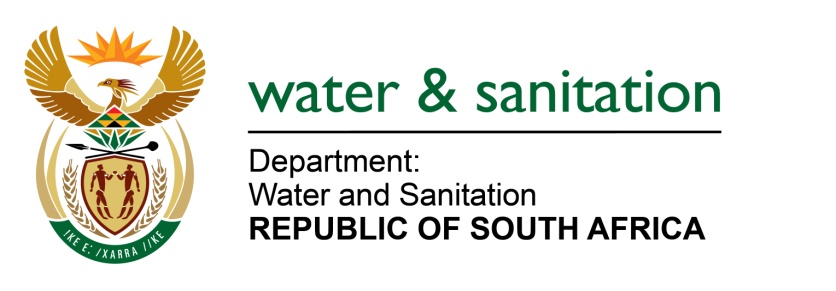 NATIONAL ASSEMBLYFOR WRITTEN REPLYQUESTION NO 2043DATE OF PUBLICATION IN INTERNAL QUESTION PAPER:  23 SEPTEMBER 2016(INTERNAL QUESTION PAPER NO. 29)2043.	Dr M J Figg (DA) to ask the Minister of Water and Sanitation:What formal qualifications does each of her department’s (a)(i) Chief Financial Officers and/or (ii) acting Chief Financial Officers and (b)(i) Directors-General and/or (ii) acting Directors-General possess?								NW2354E---00O00---REPLY:			(a)(i)	Mr SV Mkhize, the Chief Financial Officer (Main Account), is in possession of a National Diploma Accountancy, Advanced Project Management Programme, and a Master Degree in Business Administration. 	Mr M Mofokeng, the Chief Financial Officer (Water Trading Account), is in possession of a National Diploma Accountancy, and a B Tech in Business Administration.(a)(ii)	Ms MS Manukuza, the Acting Chief Financial Officer (Main Account), is a Chartered Accountant and is also in possession of a Bachelors of Commerce (Accounting), and an Honors in Bachelor of Accounting Sciences. (b)(i)	The post of Director-General is currently vacant.(b)(ii)	Mr SV Mkhize	is currently acting as Director-General of Water and Sanitation, refer to (a)(i) above for qualifications.---00O00---